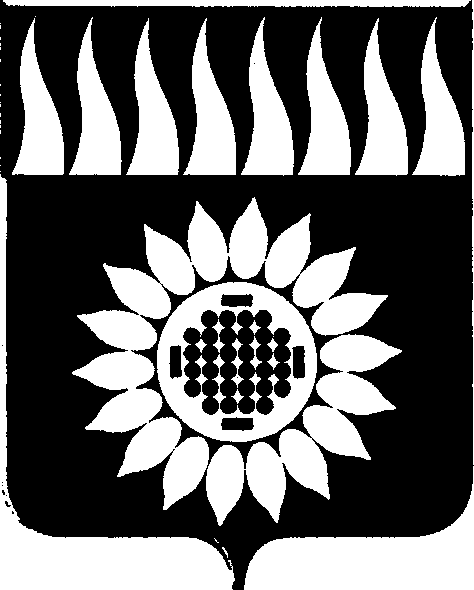 ГОРОДСКОЙ ОКРУГ ЗАРЕЧНЫЙД У М Ашестой созыв_____________________________________________________________________________________________________ВОСЕМЬДЕСЯТ ТРЕТЬЕ  ОЧЕРЕДНОЕ ЗАСЕДАНИЕР Е Ш Е Н И Е13.05.2021 № 40-Р О признании утратившим силу Положения о проверке достоверности и полноты сведений, представляемых должностным лицом, замещающим муниципальную должность в городском округе Заречный, и соблюдения им требований к служебному поведению            В соответствии со ст. 12-3 Закона Свердловской области от 20.02.2009 № 2-ОЗ «О противодействии коррупции в Свердловской области» (с изменениями, вступившими в силу с 01.01.2021), с Указом Губернатора Свердловской области от 15.12.2020 № 700-УГ «О некоторых вопросах организации представления сведений о доходах, расходах, об имуществе ми обязательствах имущественного характера», на основании ст. 45 Устава городского округа Заречный           Дума решила:           1. Признать утратившим силу Положение о проверке достоверности и полноты сведений, представляемых должностным лицом, замещающим муниципальную должность в городском округе Заречный, и соблюдения им требований к служебному поведению, утвержденное решением Думы от 25.12.2014 № 141-Р.           2. Опубликовать настоящее решение в установленном порядке, разместить на официальном сайте Думы городского округа Заречный.Председатель Думы городского округа                                        А.А. КузнецовГлава городского округа                                                                  А.В. Захарцев